ПЛАН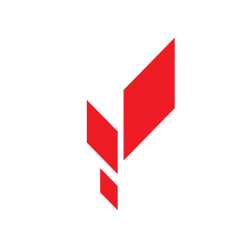 учебно-воспитательных, внеурочных и социокультурных мероприятий в Центре образования естественно — научной и технологической направленностей «Точка роста»МБОУ «Инсарская СОШ №2»» на 2022/2023 учебный год№Наименование мероприятияКраткое содержаниемероприятияКатегория участниковмероприятияСроки проведениямероприятияОтветственные за реализациюмероприятияМетодическое сопровождениеМетодическое сопровождениеМетодическое сопровождениеМетодическое сопровождениеМетодическое сопровождениеМетодическое сопровождение1.МетодическоеОзнакомление сПедагогиавгуст 2022 г. Красникова М.В.совещаниепланом,«Планирование,утверждениеутверждение рабочихрабочих программпрограмм ии расписаниярасписания»2.ПланированиеСоставление иПедагогиавгуст 2022 г.Педагоги центраработы наутверждение2022 - 2023 учебныйплана на 2022 —год2023учебный год3.РеализацияПроведениеПедагоги -в течениеПедагоги центраобщеобразовательнызанятий напредметникигодах программ пообновленномпредметнымучебномобластямоборудовании«Физика», «Химия»,«Биология».4.Участие Форуме дляпедагогов центраОчное илидистанционное участиеПедагоги - предметникиНоябрь 2022г.Педагоги центра5.Практикум поОчное илиСотрудникифевраль 2022ЦентрвопросамдистанционноеЦентра, педагогигоданепрерывногоиспользованияучастие- предметникипрофессиональногоцифровогомастерстваоборудованияпедагогическихработников6.Реализация курсов внеурочнойдеятельностиКурсы внеурочной деятельностиСотрудники Центра, педагоги- предметникив течение годаПедагоги дополнит образования7.ПроектнаяРазработка иПедагоги -в течениеПедагоги центрадеятельностьреализацияпредметникигодаИндивидуальныхи групповыхпроектов, участиев научно-практическихконференциях8.Участие в конференцияхразличного уровняОрганизация сотрудничества совместной, Проектной и исследовательско йдеятельности школьниковПедагоги- предметникив течение годаПедагоги центра9.Круглый стол«Анализработы за 2022 – 2023 учебный год.Планированиеработы на 2023 - 2024 учебный годПодведение итоговработы за год. Составление и утверждениеплана на новый учебный годПедагогиMайПедагоги центра10.Отчет - презентация оработе ЦентраПодведение итоговработы центра за годРуководитель, Педагоги центраИюньРуководитель, Педагоги центра11.Обновление контента раздела на официальных сайтах общеобразовательны х организаций, набазе которых созданы центры«Точка роста»Актуализация информацииПосетители сайтаПостоянноРуководитель центра,администратор сайтаВнеурочные мероприятияВнеурочные мероприятияВнеурочные мероприятияВнеурочные мероприятияВнеурочные мероприятияВнеурочные мероприятия12.Торжественное открытие Центра«Точка роста»Открытые уроки5- 11 классыСентябрь 2022 г.Красникова М.В. Педагоги центра13.Экскурсии в Центр«Точка роста»Знакомство с Центром «Точкароста»5 - 11 классыоктябрь 2022г.Педагоги центра14.Профориентационное тестированиеПрохождение тестированияОбучающиесяи ихродители (законныепредставители)ноябрь 2022 годаПедагог-психолог15.Участие в профориентационных мероприятиях регионального и всероссийскогоуровняВебинары, онлайн встречи, профориентацион ные ролики8-11 классыВ течение годаСоциальныйпедагог, классные руководители.16.День науки в Точке ростаДемонстрация обучающимся навыков работы с современном оборудованием5 – 11 классымарт 2023 г.Педагоги центра17.Всероссийский конкурс«Большая перемена»Представление конкурсных работ7 — 11 классымарт 2023 r.Классные руководители18.Всероссийские«День генетики»Единые тематические уроки7 — 11 классыапрель 2023 г.Педагоги центра19.Всероссийский Урок Победы (о вкладеученых и инженеров в дело Победы)Единый Всероссийский урок1 — 11 классымай 2023 г.Педагоги центраУчебно - воспитательные мероприятияУчебно - воспитательные мероприятияУчебно - воспитательные мероприятияУчебно - воспитательные мероприятияУчебно - воспитательные мероприятияУчебно - воспитательные мероприятия20.Организация участия обучающихся в региональных, всероссийских и международных мероприятиях по выявлению детей, проявившихвыдающиеся способностиОлимпиады, конкурсы1 — 11 классыВ течение учебного годаПедагоги центра21.Участие обучающихся в отборочном (муниципальном) этапе областной олимпиады Олимпиада школьников5 — 11 классыОктябрь 2022Педагоги центра22.Школьный этап всероссийской олимпиады школьниковВсероссийская олимпиада школьников пофизике, химии, биологии.5 — 11 классыДо 1 ноября 2022гПедагоги центра23.Участие обучающихся в отборочном этапе Всероссийской олимпиады школьников пофизике имени Дж. К. МаксвеллаВсероссийская олимпиада школьников по физике8 — 11 классыдекабрь 2022 годянварь 2023 годаПедагоги, преподающие физику24.Школьный этап областного очно- заочного конкурса«Детский компьютерный проект»Проект на конкурс8 — 11 классыянварь-февраль 2023 годПедагоги центра25.Участие в научно- практических конференциях5- кл.В течение учебного годаПедагоги26.Семинар - практикум«Использование цифрового микроскопа на уроках биологии»Применение цифрового микроскопаПрименение цифрового микроскопапедагогипедагогимарт 2023 г.март 2023 г.Педагоги центраПедагоги центра27.Мастер — класс«Организация проектной и исследовательской деятельности учащихсяс использованием цифровойлаборатории»Применение цифровой лабораторииПрименение цифровой лаборатории5 — 11 классы5 — 11 классыапрель 2023 r.апрель 2023 r.Педагоги центраПедагоги центра28.Мастер — класс«Применение современного лабораторного оборудования в проектнойдеятельности школьника»Применение Лабораторного оборудованияПрименение Лабораторного оборудования5— 11 классы5— 11 классымарт 2023 r.март 2023 r.Педагоги центраПедагоги центра29.Неделя химии и биологииПроведениемероприятий в рамках неделиПроведениемероприятий в рамках недели5— 11 классы5— 11 классыапрель 2023апрель 2023Педагоги центраПедагоги центра30.Неделя физикиПроведение мероприятий врамках неделиПроведение мероприятий врамках недели5— 11 классы5— 11 классыапрель 2023апрель 2023Педагоги центраПедагоги центра31.Гагаринский урок«Космос - это мы»5 — 11 классы5 — 11 классыАпрель 2023Апрель 2023Педагоги центраПедагоги центраСоциокультурные мероприятияСоциокультурные мероприятияСоциокультурные мероприятияСоциокультурные мероприятияСоциокультурные мероприятияСоциокультурные мероприятияСоциокультурные мероприятияСоциокультурные мероприятияСоциокультурные мероприятияСоциокультурные мероприятия32.Родительские собранияРодительские собранияЗнакомство с Центром «Точка роста»Знакомство с Центром «Точка роста»родителиродители1 четверть1 четвертьКлассные руководители, руководительцентра33.Презентация Центра для образовательных организацийПрезентация Центра для образовательных организацийЗнакомство с Центром «Точка роста»Знакомство с Центром «Точка роста»Педагоги школыПедагоги школыоктябрьоктябрьруководитель центра34.Участие в системеоткрытых онлайн - уроков «Проектория»Участие в системеоткрытых онлайн - уроков «Проектория»Профессиональноесамоопределение выпускниковПрофессиональноесамоопределение выпускников9-11 классы9-11 классыв течение годав течение годаклассные руководители35.Площадка «Мир возможностей» (на базе Центра «Точка роста»)Площадка «Мир возможностей» (на базе Центра «Точка роста»)Вовлечение учащихся всовместные проектыВовлечение учащихся всовместные проекты1-11 классы1-11 классыосенние, зимние,весенние каникулыосенние, зимние,весенние каникулыСотрудники Центра